Приложение к ООП  Муниципальное бюджетное общеобразовательное учреждение  «Средняя общеобразовательная школа пос. Известковый» Рассмотрено и принято на заседании 	                                              УТВЕРЖДЕНА  педагогического совета                	                                       Приказом по школе  	Протокол № 6   от 28.05.2021 	№ 213-Д      от 01.06.2021   	                                                                                                      И.о директора МБОУ СОШ пос. Известковый                      _______________О.А.Андриевская   ПРОГРАММА ВОСПИТАТЕЛЬНОЙ РАБОТЫ ШКОЛЫ «Школа развития и успеха»  на 2021 – 2024годы Пос. Известковый  	 2021 г 	Паспорт программы Наименование программы: Программа воспитательной работы школы «Школа развития и успеха» Муниципального общеобразовательного учреждения средняя общеобразовательная школа пос. Известковый Хабаровского края Амурского района Статус программы: школьная Разработчик программы: Муниципальное общеобразовательное учреждение средняя общеобразовательная школа пос. Известковый Хабаровского края Амурского района 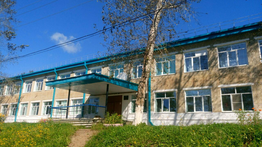                    ПОЯСНИТЕЛЬНАЯ ЗАПИСКА           Программа воспитания МБОУ СОШ пос. Известковый   разработана в соответствии с методическими рекомендациями «Примерная программа воспитания», утверждённой 02.06.2020г. на заседании Федерального учебно-методического объединения по общему образованию, с Федеральными государственными образовательными стандартами (далее - ФГОС) общего образования.  Нормативно – правовой базой для разработки программы воспитательной работы являются следующие нормативно-правовые документы: Закон РФ «Об образовании» № 273-ФЗ от 29 декабря 2012 года Закон РФ «Об основных гарантиях прав ребёнка» № 124-ФЗ от 24.07.1998 - Конвенция о правах ребёнка Программа развития воспитательной компоненты в общеобразовательных учреждениях, Минобрнауки России, январь 2013 г Устав МОУ СОШ пос. Известковый Локальные акты           Данная программа направлена на решение проблем гармоничного вхождения, обучающихся в социальный мир и налаживания ответственных взаимоотношений с окружающими их людьми, приобщение обучающихся к российским традиционным духовным ценностям, правилам и нормам поведения в российском обществе.         Воспитательная Программа является обязательной частью основных образовательных программ МБОУ СОШ пос. Известковый и призвана помочь всем участникам образовательного процесса реализовать воспитательный потенциал совместной деятельности и тем самым сделать школу воспитывающей организацией.          Вместе с тем, программа призвана обеспечить достижение обучающимися личностных результатов, определённых ФГОС: формировать у них основы российской идентичности; готовность к саморазвитию; мотивацию к познанию и обучению; ценностные установки и социально значимые качества личности; активное участие в социально значимой деятельности школы.         В центре данной программы в соответствии с ФГОС общего образования находится личностное развитие обучающихся, формирование у них системных знаний о различных аспектах развития России и мира. Одним из результатов программы станет приобщение обучающихся к российским традиционным духовным ценностям, правилам и нормам поведения в российском обществе.   Программа воспитания МБОУ СОШ пос. Известковый разработана в 2020-2021 году с целью систематизации и модернизации компонентов воспитательной системы учреждения, является мобильной, корректируемой и изменяемой.     1.ОСОБЕННОСТИ ОРГАНИЗУЕМОГО В ШКОЛЕВОСПИТАТЕЛЬНОГО ПРОЦЕССА       Муниципальное общеобразовательное учреждение МБОУ СОШ   располагается в пос. Известковый Хабаровского края, Амурского района. Обучающиеся проживают в нескольких населённых пунктах: ст. Малмыж, ст. Падали.   Обучающиеся школы имеют возможность получать дополнительное образование в МКУК КДЦ «Рассвет» ПСП, Центре творчества «Темп» г. Амурска, Центре детского и юношеского туризма и экскурсий г. Амурска, ДБЦЭ «Натуралист»г.Амурска.Социокультурная среда поселка сохраняет внутреннее духовное богатство, бережное отношение к Родине и природе. В таких условиях у детей значительно раньше формируется уважение к семейным традициям, уважение к старшим, людям труда, взаимопомощь, любовь к природе. Родители обучающихся в большинстве - местные жители. Многие педагоги также проживают на территории деревни, знают личностные особенности, бытовые условия жизни своих обучающихся, отношения в семьях, что способствует установлению доброжелательных и доверительных отношений между педагогами, школьниками и их родителями.  Обучение ведётся в 1-11 классах по трём уровням образования: начальное общее образование, основное общее образование, среднее общее образование. В школе работают   педагог-психолог, логопед.  В процессе воспитания личности каждого обучающегося школа сотрудничает с администрацией Падалинского сельского поселения , МБ ДОУ пос. Известковый, центром «Кванториум» Комсомольска-на Амуре. МКУК КДЦ «Рассвет» ПСП, Центре творчества «Темп» г. Амурска, Центре детского и юношеского туризма и экскурсий г. Амурска, ДБЦЭ «Натуралист» г.Амурска. г. Школа также взаимодействует с образовательными и спортивными организациями Амурского района.  Обучающиеся принимают участие в конкурсах, проектах разного уровня: муниципальном, региональном, Всероссийском, Международном. В школе есть кадетские классы с направленностью ЮИД, волонтёры, спортивный клуб. Большую роль в воспитании детей играет созданный на базе нашей школы Центр образования цифрового и гуманитарного профилей «Точка роста», весомый вклад в воспитание обучающихся делает школьная библиотека.         Процесс воспитания основывается на следующих принципах:  приоритет безопасности ребёнка - неукоснительное соблюдение законности и прав семьи и ребёнка, соблюдение конфиденциальности информации о ребёнке и семье, а также при нахождении его в образовательной организации;  совместное решение личностно и общественно значимых проблем. Личностные и общественные проблемы являются основными стимулами развития школьника, а воспитание - это педагогическая поддержка процесса развития личности обучающегося, организация основных совместных дел, обучающихся и педагогов как предмета совместной заботы и взрослых, и обучающихся.  системно-деятельностный подход - интеграция содержания различных видов деятельности, обучающихся осуществляется на основе базовых национальных ценностей, системности, целесообразности и отсутствия шаблонности воспитания как условия его эффективности;  полисубъектность воспитания и социализации. Обучающийся включён в различные виды социальной, информационной, коммуникативной активности, в содержании которых присутствуют разные, нередко противоречивые ценности и мировоззренческие установки, поэтому деятельность нашего образовательного учреждения, всего педагогического коллектива в организации социально-педагогического партнёрства является ведущей, определяющей ценности, содержание, формы и методы воспитания и социализации обучающихся в учебной, внешкольной, внеурочной, общественно значимой деятельности.  событийность - реализация процесса воспитания главным образом через создание в школе детско-взрослых общностей, которые бы объединяли детей и педагогов содержательными событиями, общими совместными делами как предмета совместной заботы и взрослых, и детей;  ориентация на идеал - воспитание всегда ориентировано на определённый идеал, который являет собой высшую цель стремлений, деятельности воспитания и самовоспитания, духовно-нравственного развития личности. В нашей школе формирование жизненных идеалов помогает найти образы для подражания в рамках гражданско-патриотического воспитания, что позволяет обучающимся сопоставить свои жизненные приоритеты с духовной высотой, героизмом идеала.  диалогическое общение - предусматривает его организацию средствами равноправного межсубъектного диалога: подростка со сверстниками, родителями, учителями и другими значимыми для него взрослыми;  психологическая комфортная среда - ориентир на создание в образовательной организации для каждого ребёнка и взрослого позитивных эмоций, и доверительных отношений, конструктивного взаимодействия школьников и педагогов;  следование нравственному примеру - содержание учебного процесса, внеклассной и внешкольной деятельности наполняется примерами нравственного поведения, особое значение для духовно-нравственного развития обучающихся имеет пример учителя, его внешний вид, культура поведения.  Основными традициями воспитания в МБОУ СОШ пос. Известковый являются следующие:  ключевые общешкольные дела, через которые осуществляется интеграция воспитательных усилий педагога;  важной чертой каждого ключевого дела и других совместных дел педагогов и школьников является коллективная разработка, коллективное планирование, коллективное проведение и коллективный анализ их результатов;   в школе создаются такие условия, при которых по мере взросления ребенка увеличивается и его роль в совместных делах (от пассивного  наблюдателя до организатора);   в проведении общешкольных дел отсутствует соревновательность между классами, поощряется конструктивное межклассное и межвозрастное взаимодействие школьников, а также их социальная активность (итоги подводятся ежемесячно на единых общешкольных линейках);   педагоги школы ориентированы на формирование коллективов в рамках школьных классов, кружков, студий, секций и иных детских объединений, на установление в них доброжелательных и товарищеских взаимоотношений;   ключевой̆ фигурой̆ воспитания в МБОУ СОШ пос. Известковый является классный руководитель, реализующий по отношению к детям защитную, личностно-развивающую, 	организационную, 	посредническую 	 (в разрешении конфликтов) функции;   ориентация на формирование, создание и активизацию ученического самоуправления как на уровне класса, так и на уровне школы, на создание детских общественных объединений (РДШ). 2. ЦЕЛЬ И ЗАДАЧИ ВОСПИТАНИЯ            Современный национальный идеал личности, воспитанной в новой российской общеобразовательной школе - это высоконравственный, творческий, компетентный гражданин России, принимающий судьбу Отечества как свою личную, осознающий ответственность за настоящее и будущее своей страны, укоренённый в духовных и культурных традициях российского народа.            Исходя из воспитательного идеала России, а также основываясь на базовых ценностях для нашего общества таких, как «Семья», «Труд», «Отечество», «Природа», «Мир», «Знания», «Культура», «Здоровье», «Человек» общая цель воспитания заключается в личностном развитии детей, проявляющееся:  в усвоении ими знаний основных норм, социально значимых знаний;  в развитии их позитивных отношений к этим общественным ценностям  (развитие их социально значимых отношений);  в приобретении ими соответствующего этим ценностям опыта поведения, опыта применения сформированных знаний и отношений на практике (приобретение ими опыта осуществления социально значимых дел). Данная цель ориентирует педагогов не на обеспечение соответствия личности ребёнка единому стандарту, а на обеспечение позитивной динамики развития его личности.  Конкретизация общей цели воспитания применительно к возрастным особенностям школьников позволяет выделить в ней следующие целевые приоритеты, соответствующие дошкольному образованию и трём уровням образования:          Целевые ориентиры на этапе завершения дошкольного образования:  ребёнок овладевает основными культурными способами деятельности, проявляет инициативу и самостоятельность в разных видах деятельности (игре, 	общении, 	познавательно-исследовательской 	деятельности, конструировании и т.д.); способен выбирать себе род занятий, участников по совместной деятельности;  ребёнок обладает установкой положительного отношения к миру, к разным видам труда, другим людям и самому себе, обладает чувством собственного достоинства; активно взаимодействует со сверстниками и взрослыми, участвует в общих играх. Способен договариваться, учитывать интересы и чувства других, сопереживать неудачам и радоваться успехам других, адекватно проявляет свои чувства, в том числе чувство веры в себя, старается разрешать конфликты;  ребёнок обладает развитым воображением, которое реализуется в разных видах деятельности, и прежде всего в игре; ребенок владеет разными формами и видами игр, различает условную и реальную ситуации, умеет подчиняться разным правилам и социальным нормам;  -ребенок достаточно хорошо владеет устной речью, может выражать свои мысли и желания, может использовать речь для выражения своих мыслей, чувств и желаний, построения речевого высказывания в ситуации общения, может выделять звуки в словах, у ребенка складываются предпосылки грамотности;   у ребенка развита крупная и мелкая моторика; он подвижен, вынослив, владеет основными движениями, может контролировать свои движения и управлять ими;   ребенок способен к волевым усилиям, может следовать социальным нормам поведения и правилам в разных видах деятельности, во взаимоотношениях со взрослыми и сверстниками, может соблюдать правила безопасного поведения и личной гигиены;   ребенок проявляет любознательность, задает вопросы взрослым и сверстникам, интересуется причинно-следственными связями, пытается самостоятельно придумывать объяснения явлениям природы и поступкам людей; склонен наблюдать, экспериментировать. Обладает начальными знаниями о себе, о природном и социальном мире, в котором он живет; знаком с произведениями детской литературы, обладает элементарными представлениями из области живой природы, естествознания, математики, истории и т.п.; ребенок способен к принятию собственных решений, опираясь на свои знания и умения в различных видах деятельности.         Целевые ориентиры Программы воспитания МБОУ СОШ пос. Известковый выступают основаниями преемственности дошкольного и начального общего образования. При соблюдении требований к условиям реализации Программы воспитания настоящие целевые ориентиры предполагают формирование у детей дошкольного возраста предпосылок к учебной деятельности на этапе завершения ими дошкольного образования.        1. Уровень начального общего образования - создание благоприятных условий для усвоения школьниками социально значимых знаний основных норм и традиций того общества, в котором они живут.         К наиболее важным из них относятся следующие:  быть трудолюбивым, послушным и отзывчивым сыном (дочерью), братом (сестрой), внуком (внучкой); уважать старших и заботиться о младших членах семьи; выполнять посильную для ребёнка домашнюю работу, помогая старшим;  быть трудолюбивым, следуя принципу «Делу - время, потехе - час» как в учебных занятиях, так и в домашних делах; доводить начатое дело до конца; знать и любить свою Родину, свой родной дом, улицу, село, город, страну;  беречь и охранять природу, ухаживать за комнатными растениями как в классе, так и дома; заботиться о своих домашних питомцах, подкармливать птиц, не засорять бытовым мусором улицы, леса, водоёмы;  проявлять миролюбие, не затевать конфликтов и стремиться решать спорные вопросы, не прибегая к силе;  стремиться узнавать что-то новое, проявлять любознательность, ценить знания;  быть вежливым и опрятным, скромным и приветливым;  соблюдать правила личной гигиены, режим дня, вести здоровый образ жизни;  уметь сопереживать, проявлять сострадание к попавшим в беду; стремиться устанавливать хорошие отношения с другими людьми; уметь прощать обиды, защищать слабых по мере возможности помогать нуждающимся в этом людям; уважительно относиться к людям иной национальной или религиозной принадлежности, иного имущественного положения, людям с ограниченными возможностями здоровья;  быть уверенным в себе, открытым и общительным, не стесняться быть в чём-то непохожим на других ребят; уметь ставить перед собой цели и проявлять инициативу, отстаивать своё мнение и действовать самостоятельно, без помощи старших.          Знание младшими школьниками данных социальных норм и традиций, понимание важности следования не имеет особого значения для ребёнка этого возраста, поскольку облегчает его вхождение в широкий социальный мир, в открывающуюся ему систему общественных отношений.        2. В воспитании детей подросткового возраста (уровень основного общего образования) таким приоритетом является создание благоприятных условий для развития социально значимых отношений школьников, и, прежде всего, ценностных отношений:  к семье как главной опоре в жизни человека и источнику его счастья;  к труду как к основному способу достижения жизненного благополучия человека, залогу его успешного профессионального самоопределения и ощущения уверенности в завтрашнем дне;  к своему Отечеству, малой и большой Родине как месту, где человек вырос и познал первые радости и неудачи, которая завещана ему предками и которую нужно оберегать;  к природе как источнику жизни на Земле, основе самого её существования, нуждающейся в защите и постоянном внимании со стороны человека;  к миру как к главному принципу человеческого общежития, условию крепкой дружбы, налаживания отношений с коллегами по работе в будущем и создания благоприятного микроклимата в собственной семье;  к знаниям как интеллектуальному ресурсу, обеспечивающему будущее человека, как результату кропотливого, но увлекательного учебного труда;       к культуре как духовному богатству общества и важному условию ощущения человеком полноты проживаемой жизни, которое даёт ему чтение, музыка, живопись, искусство, театр, творческое самовыражение;  к здоровью как залогу долгой и активной жизни человека, его хорошего настроения и оптимистичного взгляда на мир;  к окружающим людям как безусловной и абсолютной ценности, как равноправным социальным партнёрам, с которыми необходимо выстраивать доброжелательные и взаимоподдерживающие отношения, дающие человеку  радость общения и позволяющие избегать чувства одиночества;  к самим себе как хозяевам своей судьбы, самоопределяющимся и самореализующимся личностям, отвечающим за своё собственное будущее.  Данный ценностный аспект человеческой жизни чрезвычайно важен для личностного развития школьника, так как именно ценности во многом определяют его жизненные цели, его поступки, его повседневную жизнь. Выделение данного приоритета в воспитании школьников, обучающихся на ступени основного общего образования, связано с особенностями детей подросткового возраста: с их стремлением утвердить себя как личность в системе отношений, свойственных взрослому миру. В этом возрасте особую значимость для детей приобретает становление их собственной жизненной позиции, собственных ценностных ориентаций. Подростковый возраст – наиболее удачный возраст для развития социально значимых отношений школьников.            3. В воспитании детей юношеского возраста (уровень среднего общего образования) таким приоритетом является создание благоприятных условий для приобретения школьниками опыта осуществления социально значимых дел.              Выделение данного приоритета связано с особенностями школьников юношеского возраста: с их потребностью в жизненном самоопределении, в выборе дальнейшего жизненного пути, который открывается перед ними на пороге самостоятельной взрослой жизни. Сделать правильный выбор старшеклассникам поможет имеющийся у них реальный практический опыт, который они могут приобрести в том числе в школе. Важно, чтобы этот опыт оказал социально значимым, так как он поможет гармоничному вхождению школьников во взрослую жизнь окружающего их общества. Это может быть: опыт дел, направленных на заботу о своей семье, родных и близких;   трудовой опыт, опыт участия в производственной практике;  опыт дел, направленных на пользу своему родному городу или селу, стране в целом, опыт деятельного выражения собственной гражданской позиции;   опыт природоохранных дел;  опыт разрешения возникающих конфликтных ситуаций в школе, дома или на улице;  опыт самостоятельного приобретения новых знаний, проведения  научных исследований, опыт проектной деятельности;  опыт изучения, защиты и восстановления культурного наследия человечества, опыт создания собственных произведений культуры, опыт творческого самовыражения;   опыт ведения здорового образа жизни и заботы о здоровье других людей; опыт оказания помощи окружающим, заботы о малышах или пожилых людях, волонтерский опыт;  опыт самопознания и самоанализа, опыт социально приемлемого самовыражения и самореализации.  Выделение в общей цели воспитания целевых приоритетов, связанных с возрастными особенностями воспитанников, не означает игнорирования других составляющих общей цели воспитания. Приоритет — это то, чему педагогам, работающим со школьниками конкретной возрастной категории, предстоит уделять первостепенное, но не единственное внимание.   Добросовестная работа педагогов, направленная на достижение поставленной цели, позволит ребенку получить необходимые социальные навыки, которые помогут ему лучше ориентироваться в сложном мире человеческих взаимоотношений, эффективнее налаживать коммуникацию с окружающими, увереннее себя чувствовать во взаимодействии с ними, продуктивнее сотрудничать с людьми разных возрастов и разного социального положения, смелее искать и находить выходы из трудных жизненных ситуаций, осмысленнее выбирать свой жизненный путь в сложных поисках счастья для себя и окружающих его людей.  Достижению поставленной цели воспитания школьников будет способствовать решение следующих основных задач:  реализовывать воспитательные возможности общешкольных ключевых дел, поддерживать традиции их коллективного планирования, организации, проведения и анализа в школьном сообществе;  реализовывать потенциал классного руководства в воспитании школьников, поддерживать активное участие классных сообществ в жизни школы;         вовлекать школьников в кружки, секции, клубы, студии и иные объединения, работающие по школьным программам внеурочной деятельности и дополнительного образования, реализовывать их воспитательные возможности;         использовать в воспитании детей возможности школьного урока, поддерживать использование на уроках интерактивных форм занятий с обучающимися;    инициировать и поддерживать ученическое самоуправление как на уровне школы, так и на уровне классных сообществ;   поддерживать деятельность функционирующих на базе школы детских общественных объединений и организаций;  организовывать в школе волонтерскую деятельность и привлекать к ней школьников для освоения ими новых видов социально значимой деятельности;    организовывать для школьников экскурсии, экспедиции, походы и реализовывать их воспитательный потенциал;  организовывать профориентационную работу со школьниками; организовать работу школьных бумажных и электронных медиа, реализовывать их воспитательный потенциал;   развивать предметно-эстетическую среду школы и реализовывать ее воспитательные возможности;  организовать работу с семьями дошкольников, школьников, их родителями или законными представителями, направленную на совместное решение проблем личностного развития детей;  развивать музейное дело в качестве личностного развития обучающихся;  использовать в воспитательных целях работу школьной библиотеки.  Планомерная реализация поставленных задач позволит организовать в школе интересную и событийно насыщенную жизнь детей и педагогов, что станет эффективным способом профилактики антисоциального поведения школьников.  3. ВИДЫ, ФОРМЫ И СОДЕРЖАНИЕ ДЕЯТЕЛЬНОСТИ          Практическая реализация цели и задач воспитания осуществляется в рамках следующих направлений воспитательной работы школы. Каждое из них представлено в соответствующем модуле.  3.1. Модуль «Ключевые общешкольные дела»  Ключевые дела – это комплекс главных традиционных общешкольных дел, в которых принимает участие большая часть школьников и которые обязательно планируются, готовятся, проводятся и анализируются совестно педагогами и детьми. Ключевые дела обеспечивают включенность в них большого числа детей и взрослых, способствуют интенсификации их общения, ставят их в ответственную позицию к происходящему в школе. Введение ключевых дел в жизнь школы помогает преодолеть мероприятийный характер воспитания, сводящийся к набору мероприятий, организуемых педагогами для детей.           Важным средством воспитания в МБОУ СОШ пос. Известковый являются традиции, которые не только формируют общие интересы, но и придают школе то особое и неповторимое, что отличает ее от других образовательных организаций и тем самым сплачивает коллектив, обогащая его жизнь.         В нашей школе сложились богатые традиции. К ним можно отнести как мероприятия, проводимые ежегодно, так и систему отношений, сложившуюся между учителями, учениками и родителями. В системе дошкольного воспитания яркими примерами ключевых дел являются:  спортивные соревнования «Папа, мама, я - спортивная семья», осенняя и весенняя спартакиады;  цикл общешкольных праздников, связанных со знаменательными датами и событиями: «Торжественная линейка 1 сентября», «Концерт, посвящённый Дню Матери», «Концерт, посвящённый Международному женскому дню 8 Марта», «День Победы», «День снятия блокады Ленинграда», Новогодние праздники: утренники и КВН, «Последний звонок»;  экскурсия по школе «Здравствуй, школа»;  проведение школьных праздников с участием актива старшеклассников: «Посвящение в первоклассники», «Прощание с азбукой» и т.д.;  цикл праздников и утренников с участием детей: «Здравствуй, Осень», «День Матери», «Новый год», «День защитника Отечества», «8 Марта», «День Победы», «Последний звонок», «До свидания, школа»             На внешкольном уровне в МБОУ СОШ пос. Известковый являются приоритетными следующие направления:     1.  Социальные проекты – ежегодные совместно разрабатываемые и реализуемые обучающимися и педагогами комплексы дел (благотворительной, экологической, патриотической, трудовой направленности), ориентированные на преобразование окружающего школу социума:  -патриотические акции «Свеча памяти», «Бумеранг добра», «Бессмертный полк»;  -экологическая акция «Бумаге – вторую жизнь», «Батарейка» (в сборе макулатуры и отработанных батареек активно участвуют семьи);  работа Трудовой бригады и т.д. Открытые дискуссионные площадки (дебаты, учебные суды, встречи с главой местной администрации, представителями власти) - комплекс открытых дискуссионных площадок (детских, педагогических, совместных), на которые приглашаются представители других школ, деятели науки и культуры, представители власти, общественности и в рамках которых обсуждаются насущные поведенческие, нравственные, социальные проблемы, проблемы, касающиеся жизни школы, поселка, страны. Проводятся на базе Центра «Точка роста» с участием Медиа-центра школы;         На школьном уровне являются приоритетными следующие направления:  Фестивали патриотической песни (смотры инсценированной военной песни, а также бардовских песен, направленные на патриотическое воспитание школьников);  Смотр строя и песни - показательный смотр, который готовится ко Дню Защитника Отечества.  Торжественные линейки, ежемесячно подводящие итоги работы в классах и школе с награждениями.  Общешкольные праздники - ежегодно проводятся как творческие театрализованные, музыкальные, литературные дела, связанные со значимыми для детей и педагогов знаменательными датами, в которых участвуют все обучающиеся школы.        Традициями МБОУ СОШ пос. Известковый являются:  «День Учителя» - поздравление учителей, администрации школы родителями и учениками;   «Театральные ступеньки» -  выявление творческих талантов, обучающихся школы.  Линейки награждения обучающихся и педагогов за активное участие в жизни школы, защиту чести школы в конкурсах, соревнованиях, олимпиадах, внёсших значительный вклад в развитие школы. Данное мероприятие способствует поощрению социальной активности детей, развитию позитивных межличностных отношений между педагогами и обучающимися, формированию чувства доверия и уважения друг к другу; Торжественные ритуалы посвящения, связанные с переходом обучающихся на следующий уровень образования («Посвящение в первоклассники», «Прощание с азбукой», «Последний звонок»);       На уровне классов:   выборы в Совет класса;  выбор и делегирование представителей классов в общешкольные советы дел, ответственных за подготовку общешкольных ключевых дел; участие классов в реализации общешкольных ключевых дел, проведение в рамках класса анализа проведённых дел.          На индивидуальном уровне:  вовлечение по возможности каждого ребенка в ключевые дела школы в одной из возможных для них ролей: сценаристов, постановщиков, исполнителей, ведущих, декораторов, музыкальных редакторов, корреспондентов, ответственных за костюмы и оборудование, ответственных за приглашение и встречу гостей и т.п.);  индивидуальная помощь ребенку (при необходимости) в освоении навыков подготовки, проведения и анализа ключевых дел;  наблюдение за поведением ребенка в ситуациях подготовки, проведения и анализа ключевых дел, за его отношениями со сверстниками, старшими и младшими школьниками, с педагогами и другими взрослыми; при необходимости коррекция поведения ребенка через частные беседы с ним, через включение его в совместную работу с другими детьми, которые могли бы стать хорошим примером для ребенка, через предложение взять в следующем ключевом деле на себя роль ответственного за тот или иной фрагмент общей работы.   3.1.2 Модуль «Классное руководство»      Осуществляя работу с классом, педагогический работник (классный руководитель,   наставник и т. п.)  МБОУ СОШ пос. Известковый организует работу с коллективом класса; индивидуальную работу с обучающимися вверенного ему класса; работу с учителями-предметниками в данном классе; работу с родителями обучающихся или их законными представителями.  Работа с классным коллективом:      В работу классного руководителя МБОУ СОШ пос. Известковый входит:  Инициирование и поддержка участия класса в общешкольных ключевых делах, оказание необходимой помощи обучающимся в их подготовке, проведении и анализе.  Организация интересных и полезных для личностного развития совместных дел с обучающимися вверенного ему класса (познавательной, трудовой, спортивно-оздоровительной, духовно-нравственной, творческой, профориентационной направленности), позволяющих, с одной стороны, вовлечь в них обучающихся с самыми разными потребностями и тем самым дать им возможность самореализоваться в них, а с другой – установить и упрочить доверительные отношения с обучающимися класса, стать для них значимым взрослым, задающим образцы поведения в обществе.  Классные часы как время плодотворного и доверительного общения педагога и обучающихся, основанного на принципах уважительного отношения к личности обучающегося, поддержки активной позиции каждого обучающегося в беседе, предоставления обучающимся возможности обсуждения и принятия решений по обсуждаемой проблеме, создания благоприятной среды для общения.  Сплочение коллектива класса через: игры и тренинги на сплочение и командообразование; однодневные и многодневные походы и экскурсии, организуемые классными руководителями и родителями; празднования в классе дней рождения обучающихся, включающие в себя подготовленные ученическими микрогруппами поздравления, сюрпризы, творческие подарки и розыгрыши; регулярные внутриклассные «огоньки» и вечера, дающие каждому обучающемуся возможность рефлексии собственного участия в жизни класса.  Выработка совместно с обучающимися законов класса, помогающих обучающимся освоить нормы и правила общения, которым они должны следовать в школе.  Индивидуальная работа с обучающимися:      В работу классного руководителя МБОУ СОШ пос. Известковый входит в рамках индивидуальной работы с обучающимися следующие виды и формы деятельности:  Изучение особенностей личностного развития обучающихся класса через наблюдение за поведением обучающихся в их повседневной жизни, в специально создаваемых педагогических ситуациях, в играх, погружающих обучающегося в мир человеческих отношений, в организуемых педагогическим работником беседах по тем или иным нравственным проблемам; результаты наблюдения сверяются с результатами бесед классного руководителя с родителями обучающихся, учителями-предметниками, а также (при необходимости) со школьным психологом.  Поддержка обучающегося в решении важных для него жизненных проблем (налаживание взаимоотношений с одноклассниками или педагогическими работниками, выбор профессии, организации высшего образования и дальнейшего трудоустройства, успеваемость и т. п.), когда каждая проблема трансформируется классным руководителем в задачу для обучающегося, которую они совместно стараются решить.  Индивидуальная работа с обучающимися класса, направленная на заполнение ими личных портфолио, в которых обучающиеся не просто фиксируют свои учебные, творческие, спортивные, личностные достижения, но и в ходе индивидуальных неформальных бесед с классным руководителем в начале каждого года планируют их, а в конце года – вместе анализируют свои успехи и неудачи.  Поддержка ребенка в решении важных для него жизненных проблем (налаживания взаимоотношений с одноклассниками или учителями, выбора профессии, вуза и дальнейшего трудоустройства, успеваемости и т.п.), когда каждая проблема трансформируется классным руководителем в задачу для школьника, которую они совместно стараются решить;   Коррекция поведения ребенка через частные беседы с ним, его родителями или законными представителями, с другими учащимися класса; через включение в проводимые школьным психологом тренинги общения; через предложение взять на себя ответственность за то или иное поручение в классе.              Работа с учителями-предметниками в классе:      В работу классного руководителя МБОУ СОШ пос. Известковый с учителями, работающими в данном классе входит:  Регулярные консультации классного руководителя с учителями предметниками, направленные на формирование единства мнений и требований педагогических работников по ключевым вопросам воспитания, на предупреждение и разрешение конфликтов между учителями-предметниками и обучающимися.   Проведение мини-педсоветов, направленных на решение конкретных проблем класса и интеграцию воспитательных влияний на обучающихся.  Привлечение учителей-предметников к участию во внутриклассных делах, дающих педагогическим работникам возможность лучше узнавать и понимать своих обучающихся, увидев их в иной, отличной от учебной, обстановки.  Привлечение учителей-предметников к участию в родительских собраниях класса для объединения усилий в деле обучения и воспитания обучающихся.  Работа с родителями обучающихся или их законными представителями:      Основными видами и формами работы классного руководителя МБОУ СОШ пос. Известковый с родителями обучающихся или их законными представителями являются:   На групповом уровне:  Общешкольный родительский комитет и Управляющий совет школы, участвующие в управлении образовательной организацией и решении вопросов воспитания и социализации их детей;  Психологические тренинги, предоставляющие родителям, педагогам и детям площадку для совместного обсуждения важных психологических вопросов и проблем;  Родительские гостиные, на которых обсуждаются вопросы возрастных особенностей детей, формы и способы доверительного взаимодействия родителей с детьми, проводятся мастер-классы, семинары, круглые столы с приглашением специалистов;  Единые родительские дни, во время которых родители могут посещать школьные учебные и внеурочные занятия для получения представления о ходе учебно-воспитательного процесса в школе;  Общешкольные родительские собрания, происходящие в режиме обсуждения наиболее острых проблем обучения и воспитания школьников; в том числе в формате ВКС;  Консультационный пункт - семейный всеобуч, на котором родители могли бы получать ценные рекомендации и советы от профессиональных психологов, врачей, социальных работников и обмениваться собственным творческим опытом и находками в деле воспитания детей;   Родительские форумы при школьном интернет-сайте, на которых обсуждаются интересующие родителей вопросы, а также осуществляются виртуальные консультации психологов и педагогов.  На индивидуальном уровне: Работа специалистов по запросу родителей для решения острых конфликтных ситуаций;  Участие родителей в педагогических консилиумах, собираемых в случае возникновения острых проблем, связанных с обучением и воспитанием конкретного ребенка;  Помощь со стороны родителей в подготовке и проведении общешкольных и внутриклассных мероприятий воспитательной направленности;  Индивидуальное 	консультирование 	c 	целью 	координации воспитательных усилий педагогов и родителей.  Модуль 3.1.3. «Курсы внеурочной деятельности»      Воспитание на занятиях школьных курсов внеурочной деятельности в МБОУ СОШ пос. Известковый осуществляется через:  вовлечение школьников в интересную и полезную для них деятельность, которая предоставит им возможность самореализоваться в ней, приобрести социально значимые знания, развить в себе важные для своего личностного развития социально значимые отношения, получить опыт участия в социально значимых делах;   формирование в кружках, секциях, клубах, студиях и т.п. детско- взрослых общностей, которые могли бы объединять детей и педагогов общими позитивными эмоциями и доверительными отношениями друг к другу;   создание в детских объединениях традиций, задающих их членам определенные социально значимые формы поведения;   поддержку в детских объединениях школьников с ярко выраженной лидерской позицией и установкой на сохранение и поддержание накопленных социально значимых традиций;     Реализация воспитательного потенциала курсов внеурочной деятельности в МБОУ СОШ пос. Известковый происходит в рамках следующих выбранных обучающимися видов деятельности:   1-10 классы Направление развития личности «Духовно-нравственное»            Курсы внеурочной деятельности МБОУ СОШ пос. Известковый в рамках   духовно-нравственного развития личности создают благоприятные условия для социальной самореализации обучающихся, направленные на раскрытие их творческих способностей, формирование чувства вкуса и умения ценить прекрасное, на воспитание ценностного отношения школьников к культуре и их общее духовно-нравственное развитие.   В рамках направления реализуется:  Классный час,  «ОРКСЭ» Кадетский час «Мир музыкального искусства»«Наша школьная страна»«Мой край»Вид деятельности: проблемно-ценностное общение  Форма деятельности: классные часы, совместные дела, театры, фестивали, встречи с интересными людьми, конкурсы, викторины. Направление развития личности «Социальное» Курсы внеурочной 	деятельности, 	направлены 	на развитие коммуникативных компетенций школьников, воспитание у них культуры общения, развитие умений слушать и слышать других, уважать чужое мнение и отстаивать свое собственное, терпимо относиться к разнообразию взглядов людей.   В рамках направления реализуются:  - «Азбука безопасности» «РДШ», «Основы финансовой грамотности»                          «Вкусные истории»        «Познай себя»    - ОБЖ                     Направление развития личности «Общеинтеллектуальное»       Курсы внеурочной деятельности МБОУ СОШ пос. Известковый в рамках общеинтеллектуального развития личности, направлены на передачу обучающимся социально значимых знаний, развивающих их любознательность, позволяющие привлечь их внимание к экономическим, политическим, экологическим, гуманитарным проблемам нашего общества, формирующие их гуманистическое мировоззрение и научную картину мира.   В рамках направления в МБОУ СОШ пос. Известковый реализуются:   «Смысловое чтение»; «Шахматы»; «Финансовая грамотность»; «Компьютерный дизайн»;«Занимательная математика»; Волшебный мир 3 Д ручки;«Математика- часть нашей жизни»;«Химия вокруг нас»;«Робототехника»;«Русский язык.Культура речи»;«Легоконструирование»«3Д моделирование»  «Легодизайн»Направление развития личности «Общекультурное»       Курсы внеурочной деятельности МБОУ СОШ пос. Известковый в рамках общекультурного 	развития 	личности, 	направленные 	на 	развитие коммуникативных компетенций обучающихся, воспитание у них культуры общения, развитие умений слушать и слышать других, уважать чужое мнение и отстаивать свое собственное, терпимо относиться к разнообразию взглядов людей на мир и искусство.       Курсы внеурочной деятельности, направлены на развитие творческих способностей школьников, воспитания у них трудолюбия и уважительного отношения к физическому труду.  В рамках направления реализуются:                                          «Театральные ступеньки» РДШ«Живой этикет»  «Школа оптимального чтения»«Веселая каллиграфия»Вид деятельности: познавательный, творческий, декоративно прикладное творчество  Форма деятельности: мастер-классы, встречи, проекты.  Направление развития личности «Спортивно-оздоровительное»              Курсы внеурочной деятельности МБОУ СОШ пос. Известковый в рамках спортивно-оздоровительного развития личности, направлены на физическое развитие обучающихся, развитие их ценностного отношения к своему здоровью, побуждение к здоровому образу жизни, воспитание силы воли, ответственности, формирование установок на защиту слабых.            Курсы внеурочной деятельности, направленные на воспитание у обучающихся любви к своему краю, его истории, культуре, природе, на развитие самостоятельности и ответственности школьников, формирование у них навыков самообслуживающей деятельности. В рамках направления реализуются:  ОФП Спортивные игры и эстафеты «Подвижные игры»Баскетбол  Футбол Волейбол. «Спортивные танцы»Вид деятельности: оздоровительный, спортивный  Форма деятельности: секции  3.1.4. Модуль «Школьный урок»          Каждый урок в МБОУ СОШ пос. Известковый предполагает свой воспитательный потенциал, который реализует учитель-предметник. Каждый урок предполагает следующие воспитательные аспекты:   установление доверительных отношений между учителем и его учениками, способствующих позитивному восприятию обучающимися требований и просьб учителя, привлечению их внимания к обсуждаемой на уроке информации, активизации их познавательной деятельности;   • побуждение школьников соблюдать на уроке общепринятые нормы поведения, правила общения со старшими (учителями) и сверстниками (школьниками), принципы учебной дисциплины и самоорганизации;   привлечение внимания обучающихся к ценностному аспекту изучаемых на уроках явлений, организация их работы с получаемой на уроке социально значимой информацией – инициирование ее обсуждения, высказывания обучающимися своего мнения по ее поводу, выработки своего к ней отношения;   использование воспитательных возможностей содержания учебного предмета через демонстрацию детям примеров ответственного, гражданского поведения, проявления человеколюбия и добросердечности, через подбор соответствующих текстов для чтения, задач для решения, проблемных ситуаций для обсуждения в классе;   применение на уроке интерактивных форм работы обучающихся: интеллектуальных игр, стимулирующих познавательную мотивацию школьников; дидактического театра, где полученные на уроке знания обыгрываются в театральных постановках; дискуссий, которые дают обучающимся возможность приобрести опыт ведения конструктивного диалога; групповой работы или работы в парах, которые учат школьников командной работе и взаимодействию с другими детьми;   включение в урок игровых процедур, которые помогают поддержать мотивацию детей к получению знаний, налаживанию позитивных межличностных отношений в классе, помогают установлению  доброжелательной атмосферы во время урока;   организация шефства мотивированных и эрудированных обучающихся над их неуспевающими одноклассниками, дающего школьникам социально значимый опыт сотрудничества и взаимной помощи.            Особое внимание в воспитательной работе с учителем-предметником в МБОУ СОШ пос. Известковый отводится инициированию и поддержке исследовательской деятельности обучающихся  в рамках реализации ими индивидуальных и групповых исследовательских проектов, что даѐт им возможность приобрести навык самостоятельного решения теоретической проблемы, навык генерирования и оформления собственных идей, навык уважительного отношения к чужим идеям, оформленным в работах других исследователей, навык публичного выступления перед аудиторией, аргументирования и отстаивания своей точки зрения. Также в школе накоплен опыт по организации на уроках форм смыслового чтения, что имеет и воспитательный потенциал на каждом уроке и предмете через данную технологию. Ещё одной значимой частью воспитательного процесса, связанной со школьным уроком, является участие в проекте «Живые уроки», который позволяет приобщать обучающихся к национальным историко-культурным и природным ценностям родного края.    3.1.5. Модуль «Самоуправление»          Поддержка детского самоуправления в МБОУ СОШ пос. Известковый осуществляется через школьную детскую организацию «Школьное ученическое самоуправление» (ШУС). Этот орган представлен Школьным Парламентом. Это помогает педагогам воспитывать в детях инициативность, самостоятельность, ответственность, трудолюбие, чувство собственного достоинства, а школьникам – предоставляет широкие возможности для самовыражения и самореализации. Это то, что готовит их к взрослой жизни.          Поскольку обучающимся младших и подростковых классов не всегда удается самостоятельно организовать свою деятельность, детское самоуправление иногда и на время может трансформироваться (посредством введения функции педагога-куратора) в детско-взрослое самоуправление.   На уровне школы:           Детское самоуправление осуществляется через детскую организацию «Школьный Парламент». В ней выстроена своя структура управления, во главе стоит Президент. Президент избирается на ученических выборных конференциях. В Парламент входят представители (по 1-2) от каждого класса, начиная с 5-ого по 11-й классы.  Парламент избирается сроком на один год. На общешкольной конференции избирается также, и заместитель Председателя из представителей своего состава. Председателем может стать любой член Парламента, набравший большее количество голосов за представленную программу.  Представители Парламента могут представлять свои интересы и предлагать вопросы для обсуждения на педагогических советах школы. В Парламенте три комиссии: «Образование», «Культура. Досуг», «Спорт. Труд».            Комиссия «Образование» занимается всеми образовательными траекториями, принимает участие в подготовке олимпиад, интеллектуальных игр, конкурсов, встречается с администрацией школы по вопросам образования.          Комиссия «Культура. Досуг» инициирует и проводит личностно значимые дела и события для школьников (соревнования, конкурсы,  фестивали, акции и т.д.)          Комиссия «Спорт. Труд» имеет возможность координировать деятельность классов в трудовых буднях: субботники, сбор макулатуры, дежурство и т.д. Заседания Парламента проводятся раз в неделю, где происходит анализ работы за неделю и корректировка планов на следующую неделю.  Деятельность Школьного Парламента осуществляется через реализацию следующих функций:   выдвижение кандидатур, заслушивание и рекомендации для участия в работе Управляющего Совета школы;   участие в планировании работы и анализе проведенных общешкольных дел, акций, соревнований;   организация в проведении общешкольных и внешкольных мероприятий, распределение поручений по их проведению;   изучение  нормативно-правовой  документации  по  деятельности  ученического самоуправления;   представление интересов обучающихся на заседаниях Управляющего Совета школы;   участие в рассмотрении вопросов о внесении изменений в Устав школы;  изучение мнения обучающихся по актуальным вопросам школьной̆ жизни.  Организация самоуправления на уровне классов в МБОУ СОШ пос. Известковый осуществляется через:   Классное собрание - высший орган самоуправления в классе, проводится 1 раз в месяц и по мере необходимости. Собрание обсуждает любые вопросы жизнедеятельности своего коллектива, принимает план общешкольных внеклассных, классных мероприятий, избирает Совет класса.  деятельность выборных по инициативе и предложениям обучающихся класса лидеров (например, старост, дежурных командиров), представляющих интересы класса в общешкольных делах и призванных координировать его работу с работой общешкольных органов самоуправления и классных руководителей;   деятельность выборных органов самоуправления, отвечающих за различные направления работы класса (например, ответственный за досуг, спорт, учёбу, озеленение в классе, работу с младшими обучающимися).   	Организация 	самоуправления 	на 	индивидуальном 	уровне 	в 	                                    МБОУ СОШ пос. Известковый предполагает:   вовлечение обучающихся в планирование, организацию, проведение и анализ общешкольных и внутриклассных дел;   Реализацию обучающимися, взявшими на себя соответствующую роль и функции по контролю, за определѐнным делом (за порядком и чистотой в классе, уходом за классной комнатой, комнатными растениями и т.п.).   3.1.6. Модуль «Детские общественные объединения»              Российское движение школьников (РДШ) -  общественно государственная детско-юношеская организация, деятельность которой целиком сосредоточена на развитии и воспитании школьников. В своей деятельности РДШ стремится объединять и координировать организации и лица, занимающиеся воспитанием подрастающего поколения и формирования личности (Организация создана в соответствии с Указом Президента Российской Федерации от 29 октября 2015г. № 536 «О создании Общероссийской общественно-государственной детско-юношеской организации «Российское движение школьников»). В своей деятельности РДШ (первичное отделение) реализует Календарь дней единых действий Российского движения школьников и основные направления РДШ:  Военно-патриотическое направление             В МБОУ СОШ пос. Известковый созданы   кадетские классы гражданско-патриотического направления «ЮИД». Они имеют свои программы деятельности и осуществляют многоуровневое сотрудничество с организациями и предприятиями гражданского и патриотического профиля.   Команды РДШ ежегодно выезжают на конкурсы «Школа безопасности», участвуют в событиях, направленных на повышение интереса у детей к службе в ВС РФ, в том числе в военных сборах, военно-спортивных играх, соревнованиях, акциях;              Активисты РДШ ежегодно проводят мастер-классы, открытые лектории, принимают участие во встречах с интересными людьми.   Гражданская активность  Члены РДШ вовлекают в добровольческую деятельность активистов волонтѐрской деятельности из всех классов МБОУ СОШ пос. Известковый: для оказания помощи социально-незащищенным группам населения, что формирует ценности доброты и милосердия;   в организацию культурно-просветительских мероприятий в музеях, библиотеках, театрах, кинотеатрах, культурных центрах, парках и т.д., что способствует развитию социальных и коммуникативных навыков;   для помощи в проведении и в инициативе организации спортивных, образовательных, социокультурных мероприятий местного, регионального и всероссийского уровней, чтобы стать участниками акций на уровне России (Всероссийские профилактические акции, работа школьных отрядов ЗОЖ, Всероссийское общественное движение  «Волонтѐры Победы» и др.)        Активисты  РДШ принимают  участвуют в природоохранной деятельности, организовывают экологические мероприятия, акции и конкурсы, проводят научные исследования и реализуют свои социальные проекты. Ежегодно обучающиеся участвуют в акции по сбору макулатуры, расчистке мусора, уборке территории как пришкольной, так и всей деревни.  Информационно-медийное направление       Члены РДШ являются помощниками детского Медиа-центра МБОУ СОШ пос. Известковый по:   поддержке талантливых юных журналистов, через возможность участия в конкурсах;  созданию новостных групп классов в социальных сетях;   формированию единого медиапространства для обучающихся в рамках проведения пресс-конференций, фестивалей, творческих литературных и фото-видео конкурсов для детей и подростков всех возрастов;   информированию Регионального отделения РДШ о своей работе.   Личностное развитие       Активисты РДШ МБОУ СОШ пос. Известковый стремятся вовлекать обучающихся в организацию творческих событий - фестивалей и конкурсов, акций и флешмобов.        Активисты являются примером здорового образа жизни обучающихся, организуя:   профильные события - фестивали, конкурсы, соревнования, акции по профилактике вредных привычек и антисоциального поведения;  мероприятия, направленные на популяризацию комплекса ГТО;   поддержку работы спортивных секций;   интерактивные игры, семинары, мастер-классы, открытые лектории, встречи со специалистами;   Активисты РДШ помогают в профориентационной работе и популяризации профессий среди сверстников по проектам «Билет в будущее», «Проектория», «Открытые уроки» и др.         Воспитание в рамках РДШ осуществляется через:  организацию общественно полезных дел, дающих обучающимся возможность получить важный для их личностного развития опыт деятельности, направленной на помощь другим людям, своей школе, обществу в целом; развить в себе такие качества, как забота, уважение, умение сопереживать, умение общаться, слушать и слышать других. Такими делами могут являться: посильная помощь, оказываемая обучающимися пожилым людям; совместная работа с учреждениями социальной сферы (проведение культурно-просветительских и развлекательных мероприятий для посетителей этих учреждений, помощь в благоустройстве территории данных учреждений и т. п.); участие обучающихся в работе на прилегающей к школе территории (работа в школьном саду, уход за деревьями и кустарниками, благоустройство клумб) и др.;  клубные встречи – формальные и неформальные встречи членов РДШ для обсуждения вопросов управления объединением, планирования дел в школе и микрорайоне, совместного пения, музицирования, празднования знаменательных для членов объединения событий;  рекрутинговые мероприятия в начальной школе, реализующие идею популяризации деятельности РДШ, привлечения в него новых  участников (проводятся в форме игр, квестов, театрализаций и т. п.);  поддержку и развитие в детском объединении его традиций и ритуалов, формирующих у обучающегося чувство общности с другими его членами, чувство причастности к тому, что происходит в объединении (реализуется посредством введения особой символики детского объединения, проведения ежегодной церемонии посвящения в члены детского объединения, создания и поддержки в интернете странички детского объединения в социальных сетях, организации деятельности пресс-центра детского объединения, проведения традиционных огоньков – формы коллективного анализа проводимых детским объединением дел);  участие членов детского общественного объединения в волонтерских акциях, деятельности на благо конкретных людей и социального окружения в целом.          В рамках РДШ обучающиеся взаимодействуют с различными социальными партнёрами: школой, семьёй, общественными организациями, учреждениями культуры и спорта, средствами массовой информации и пр., что формирует единое воспитательное пространство школы, муниципалитета, региона, страны.         Мероприятия РДШ также позволяют формировать личностные результаты образования школьников, в т.ч. базовые национальные ценности, на формирование и развитие которых направлены программы воспитательной работы с обучающимися. Участие детей в конкурсах, акциях, проектах Российского движения школьников способствует решению задач дополнительного образования детей по обеспечению их адаптации к жизни в обществе, профессиональной ориентации, выявлению и поддержке детей, проявивших выдающиеся способности.         РДШ способствует формированию лидерских качеств школьников, устойчивой мотивации к достижению социально значимых целей, выступает важным фактором развития личности ребенка, ее социализации и является начальной ступенью демократии, истоком гражданственности, развития социального творческого потенциала.  Модуль 3.1.7. «Волонтёрство»           Волонтёрство – важное направление воспитательной деятельности МБОУ СОШ пос. Известковый, это участие обучающихся в общественно-полезных делах, деятельности на благо конкретных людей и социального окружения пос. Известковый ,ст. Падали, ст. Малмыж,  позволяет обучающимся проявить такие качества, как внимание, забота, уважение.          Волонтерство позволяет развивать у обучающихся коммуникативную культуру, умение общаться, слушать и слышать, эмоциональный интеллект, эмпатию, умение сопереживать.   Работа с волонтёрским отрядом помогает учителям воспитывать в детях инициативность, самостоятельность, ответственность, трудолюбие, чувство собственного достоинства, а школьникам – предоставляет широкие возможности для самовыражения и самореализации. Это то, что готовит их к взрослой жизни.         Деятельность волонтёрского отряда «Бумеранг добра»направлена на участие школьников в общественно-полезных делах, деятельности на благо конкретных людей и социального окружения в целом. Благодаря такой работе  у ребят развивается коммуникативная культура, умение общаться, слушать и слышать, эмоциональный̆ интеллект, эмпатия, умение сопереживать.  Воспитательный потенциал волонтёрства реализуется следующим образом.          На внешкольном уровне обучающиеся МБОУ СОШ пос. Известковый, члены школьного волонтёрского отряда, принимают участие в:  организации культурных, спортивных, развлекательных мероприятий местного и районного уровней от лица школы (встречающими лицами, помогающими сориентироваться на территории проведения мероприятия, ответственными за техническое обеспечение мероприятия и т.п.);  организации культурных, спортивных, развлекательных мероприятий, проводимых на базе школы (в том числе районного, областного характера);  оказывают посильную помощь пожилым людям, нуждающимся гражданам и детям, проживающим в д. пос. Известковый ,ст. Падали, ст. Малмыж; акциях  	по  	сбору  	помощи  	для  нуждающихся;  включаются в общение (в том числе посредством электронных сетей) с детьми с особыми образовательными потребностями или особенностями здоровья, детьми, находящимися на лечении или проживании в интернатных учреждениях или учреждениях здравоохранения (с согласия родителей̆ или законных представителей). ̆        На уровне школы и классов обучающиеся МБОУ СОШ пос. Известковый, члены школьного волонтёрского движения принимают участие в:  организации праздников, торжественных мероприятий, встреч с гостями школы;   работе с младшими ребятами: проводят для них праздники, акции, мастер-классы;   работе  	на  	прилегающей  	к  	школе  	территории  (благоустройство клумб, уход за деревьями и кустарниками и т.д.).         Мероприятия в рамках модуля проводятся на уровнях начального общего, основного общего, среднего общего образования:  -мероприятия в рамах Дня знаний;  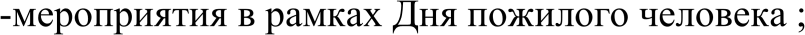 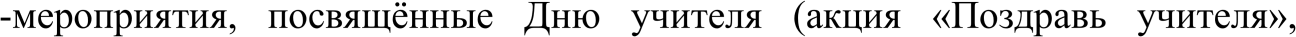 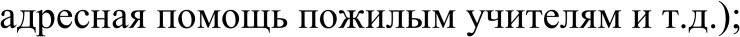 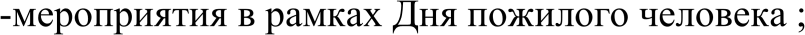 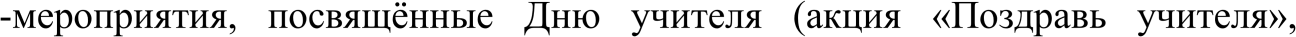 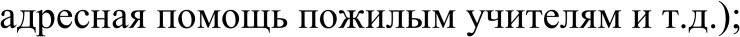 -экологическая акция «Спаси свою планету»;  -мероприятия в рамках Дня народного единства;  -акция «День внезапной доброты», посвященная Всемирному дню доброты;  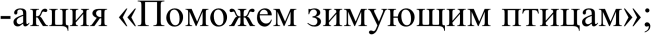 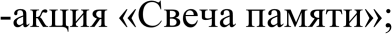 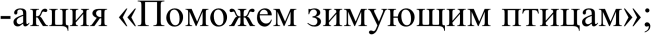 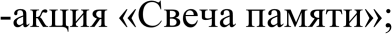 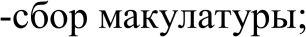 -мероприятия, посвященные Дню защитника Отечества; 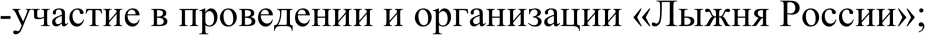 -проведение новогодних мастер-классов;  -весенняя неделя добра;  -акции «Подарок ветерану», «Открытка ветерану»;  -мероприятия в рамках Дня Победы;  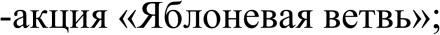 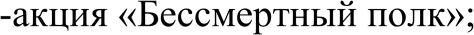 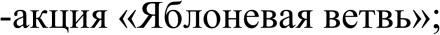 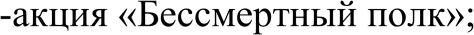 -мероприятия в рамках Дня защиты детей. 3.1.8. Модуль «Экскурсии, экспедиции, походы»          Экскурсии, экспедиции, походы в МБОУ СОШ пос. Известковый помогают детям расширить свой кругозор, получить новые знания об окружающей его социальной, культурной, природной среде, научиться уважительно и бережно относиться к ней, приобрести важный опыт социально одобряемого поведения в различных внешкольных ситуациях.         На экскурсиях, в экспедициях, в походах создаются благоприятные условия для воспитания у подростков самостоятельности и ответственности, формирования у них навыков самообслуживающего труда, преодоления их инфантильных и эгоистических наклонностей, обучения рациональному    использованию своего времени, сил, имущества.          В связи с тем, что МБОУ СОШ пос. Известковый расположена вблизи г. Амурска, г. Комсомольска- на Амуре, обучающиеся имеют возможность посещать экскурсии, выставки, театры, чтобы получить дополнительные знания о социокультурном пространстве.  Эти воспитательные возможности реализуются в рамках следующих видов и форм деятельности:   в каждом классе предусмотрены регулярные (сезонные) пешие прогулки в лес на карьер (наблюдения за сезонными изменениями природы);  экскурсии или походы выходного дня, организуемые в классах их классными руководителями и родителями школьников в парки, в музеи, в картинные галереи, в технопарк г. Всеволожска, на предприятия, на природу;  цикл экскурсий в   краеведческий музей Амурска,  ;  экскурсии в образовательные-развлекательные центры: г. Комсомольска-на-Амуре, Ботанический сад  г. Амурска ;  3.1.9. Модуль «Профориентация»              Совместная деятельность педагогов, обучающихся и родителей МБОУ СОШ пос. Известковый по направлению «профориентационная деятельность» включает в себя профессиональное просвещение; диагностику и консультирование по проблемам профориентации, организацию профессиональных проб. Задача совместной профориентационной деятельности педагога, ребенка и родителя – подготовить обучающегося к осознанному выбору своей будущей профессиональной деятельности.   Создавая профориентационно значимые проблемные ситуации, формирующие готовность обучающихся школы к выбору, педагоги актуализируют его профессиональное самоопределение, позитивный взгляд на труд в постиндустриальном мире, охватывающий не только профессиональную, но и внепрофессиональную составляющие такой деятельности. Эта работа осуществляется в МБОУ СОШ пос. Известковый через:   циклы профориентационных часов общения, направленных на подготовку дошкольника и школьника к осознанному планированию и реализацию своего профессионального будущего:  «Профессия, здравствуй» - ДОУ,  диагностика интересов и мотивации детей к игровой деятельности в ДОУ;  беседы «Все профессии важны, все профессии нужны» 1-4 классы ;  профориентационные минутки на уроках 1-4 классы;   экскурсии на местные предприятия («Почта России», пожарная часть, газета «Амурская заря»- 1-5 классы;  конкурсы творческих работ «Мой папа-лётчик», «Моя мама-учитель» и т.д.- 5 классы;  «Моё профессиональное будущее», «Новые тенденции в мире профессий» для 8-11 классов;  мониторинг профориентационной работы. циклы профориентационных игр, которые проводятся для учащихся с 5-го по 10-й класс на классных часах. Создаются профориентационно значимые проблемные ситуации, формирующие готовность обучающегося к выбору, педагогический работник актуализирует его профессиональное самоопределение. Организаторами выступают классный руководитель и психолог. В процессе игр ученик получит представление о существующих профессиях, о новых профессиях и специальностях, которые будут востребованы на рынке труда в 2020 году; о профессиональных качествах человека, о навыках XXI века; о значении труда в жизни человека. Научатся: пользоваться различными источниками информации для изучения мира профессий и труда; ориентироваться в мире профессий; получат возможность оценивать собственные возможности при выборе профессии - цикл предпрофильной подготовки обучающихся 8-х классов, направленный на осознанный выбор профиля обучения в 9-11 классах.   профориентационные экскурсии на предприятия    города, дающие школьникам  	начальные  представления  	о  	существующих профессиях и условиях работы людей, представляющих эти профессии. В результате  	посещения  профориентационных  экскурсий  учащиеся овладевают  	начальными  	сведениями  	об  	особенностях различных профессий, их происхождении и назначении; получают представление о содержании труда в различных профессиональных областях, представление о требованиях к качествам работника, образовании, условиях работы.  Повышение мотивации и информированности о выбранной профессии;  -посещение профориентационных парка  («Кванториум»),  где обучающиеся в игровой форме знакомятся с профессиями, учатся основе межличностного общения, учатся разрешать конфликты и применяют навыки самообслуживания; организация дня открытых дверей с приглашением представителей  средних специальных учебных заведений и вузов СПб и Амурского и Комсомольского районов;   совместное с педагогом -психологом и классными руководителями изучение интернет ресурсов, посвященных выбору профессий .   - участие в работе всероссийских и региональных  профориентационных проектов (проеКТОриЯ, Билет в будущее, ПрофиТур, Открытые уроки, Большая перемена) , созданных в сети интернет: просмотр лекций, решение учебнотренировочных задач, участие в мастер классах, посещение открытых уроков;  индивидуальные консультации психолога для школьников и их родителей по вопросам склонностей, способностей, дарований и иных индивидуальных особенностей детей, которые могут иметь значение в процессе выбора ими профессии;  освоение школьниками основ профессии в рамках курса «Познай себя» для 9 и 11 классов, включенного в основную образовательную программу школы и в рамках курсов дополнительного образования; (журналистика, тележурналистика, робототехника, школа-театра, спортивно патриотический клуб, форсайтное мышление, музейное дело, моделирование).  3.1.10. Модуль «Школьные и социальные медиа»            Цель школьных медиа (совместно создаваемых школьниками и педагогами средств распространения текстовой, аудио и видео информации) – развитие коммуникативной культуры школьников, формирование навыков общения и сотрудничества, поддержка творческой самореализации учащихся.  Воспитательный потенциал школьных медиа реализуется с использованием следующих видов и форм деятельности:  школьная 	интернет-группа 	– 	разновозрастное 	сообщество школьников и педагогов, поддерживающее интернет-группу Вконтакте  с целью освещения деятельности образовательной организации в информационном пространстве, привлечения внимания общественности к проблемам и нуждам школы, информационного продвижения ценностей школы и организации виртуальной диалоговой площадки, на которой детьми, учителями и родителями могли бы открыто обсуждаться значимые для школы вопросы.  Школьное телевидение. «Медиа-центр» видеоработы центра размещаются в социальных сетях, видеохостинге «YouTubе» и на официальном сайте школы. В состав объединения Медиа-центра входят редакторы, журналисты, ведущие, монтажёры, операторы. Редактор утверждает концепцию школьного телевидения, его направленность, осуществляет общее руководство, несёт ответственность за содержание видеоновостей, утверждает прилагаемые видео и фотоматериалы, соблюдение сроков выхода, концепцию, дизайн и направленность. Журналисты готовят материалы для выхода в эфир, ведущие осуществляют сопровождение новостных программ, общешкольных ключевых дел, конкурсов и т.д.          Наряду с приобретением первичных профессиональных навыков телевизионной журналистики использование школьных медиа в воспитании позволяет выводить подготовку обучающихся на новый уровень современных общественных требований, привлекать ранее неизвестные резервы повышения эффективности деятельности школы.          Через различные виды совместной деятельности в рамках модуля «Школьные медиа» у обучающихся вырабатываются необходимые навыки социального взаимодействия: умение подчиняться коллективной дисциплине, отстаивать свои права, нести ответственность за порученное дело, соотносить личные интересы с общественными. В деятельности обучающиеся получают возможность проявить организаторские способности, навыки планирования, анализа, формируются навыки общения и сотрудничества, развивается творческое и критическое мышление, а также навыки краткосрочного и долгосрочного планирования, приобретается опыт участия в районных, региональных или всероссийских конкурсах школьных медиа.  3.1.11. Модуль «Организация предметно-эстетической среды»          Окружающая ребенка предметно-эстетическая среда МБОУ СОШ пос. Известковый обогащает внутренний мир ребёнка, способствует формированию у него чувства вкуса и стиля, создает атмосферу психологического комфорта, поднимает настроение, предупреждает стрессовые ситуации, способствует позитивному восприятию ребенком учреждения.         На уровне подразделения школьного образования МБОУ СОШ пос. Известковый   можно выделить подготовку и оформление рекреаций и актового зала к праздникам и знаменательным событиям, постоянно действующие выставки творческой деятельности детей, тематическое оформление выставочных стендов и витрин, подготовку и оформление групп и музыкального зала к праздникам и знаменательным событиям.         Воспитывающее влияние на ребенка осуществляется через такие формы работы с предметно-эстетической средой школы как:   по благоустройству различных участков пришкольной территории (например, высадке культурных растений, закладке газонов, сооружению альпийских горок, созданию инсталляций и иного декоративного оформления отведенных для детских проектов мест как в школе, так и на территориях площадок Падалинского сельского поселеия   акцентирование внимания на важных событиях посредством элементов предметно-эстетической среды (стенды, плакаты, инсталляции) на важных для воспитания мероприятиях, ценностях школы, ее традициях, правилах.  оформление интерьера помещений (вестибюлей, коридоров, рекреаций, залов, лестничных площадок и т.п.) и их периодическая переориентация, которая служит хорошим средством разрушения негативных установок обучающихся на учебные и внеучебные занятия;  размещение на стенах школы регулярно сменяемых экспозиций: творческих работ школьников, позволяющих им реализовать свой творческий потенциал, а также знакомящих их с работами друг друга;  благоустройство классных кабинетов, осуществляемое классными руководителями вместе с родителями и учениками своих классов, позволяющее учащимся проявить свои фантазию и творческие способности, создающее повод для длительного общения классного руководителя со своими детьми;   событийный дизайн – оформление пространства проведения конкретных школьных событий (праздников, церемоний, торжественных линеек, творческих вечеров, выставок, собраний, конференций и т.п.);   совместная с детьми разработка, создание и популяризация школьной символики (флаг класса, гимн школы, эмблема школы, логотип, элементы школьного костюма и т.п.), используемой как в школьной повседневности, так и в торжественные моменты жизни образовательной организации – во время праздников, торжественных церемоний, ключевых общешкольных дел и иных происходящих в жизни школы знаковых событий;   акцентирование внимания на важных событиях посредством элементов предметно-эстетической среды (стенды, плакаты, инсталляции) на важных для воспитания мероприятиях, ценностях школы, ее традициях, правилах.   3.1.12. Модуль «Работа с родителями»         Работа с семьей – это кропотливый труд. Нужно учитывать современный подход в работе с семьей. Главная тенденция – обучать родителей самостоятельному решению жизненных задач. И это требует от педагогов определенных усилий. И педагог, и родитель – взрослые люди, которые имеют свои психологические особенности, возрастные и индивидуальные черты, свой жизненный опыт и собственное видение проблем.       Работа с родителями или законными представителями обучающихся в МБОУ СОШ пос. Известковый   осуществляется для более эффективного достижения цели воспитания, которое обеспечивается согласованием позиций семьи и школы в данном вопросе.        Работа с родителями или законными представителями школьников проводится с целью привлечения их к совместной̆ работе в свете требований ФГОС и обеспечивается установлением партнёрских отношений с семьёй  каждого воспитанника.  Работа с родителями или законными представителями школьников обеспечивает формирование и развитие психолого-педагогической̆ компетентности родительской ̆ общественности посредством различных форм просвещения и консультирования.   Работа с родителями в системе подразделения дошкольного образования МБОУ СОШ пос. Известковый   представлена следующими уровнями:   На индивидуальном уровне:   консультирование родителей по вопросам воспитания детей.   информирование родителей об успехах и проблемах их детей, о жизни группы в целом.   На общешкольном уровне подразумевается:  Участие родителей в управлении школой:    Общешкольный родительский комитет и Управляющий Совет, участвующие в управлении образовательной организацией и решении вопросов воспитания и социализации их детей;  Семейные клубы, предоставляющие родителям, педагогам и детям площадку для совместного проведения досуга и общения, позволяющего развивать детско-взрослые общности, участвуя в совместном художественном творчестве, труде, добро творческих делах на благо себе и другому;  Дни открытых дверей, когда возможно посещение родителями школьных учебных и внеурочных занятий для получения представления о ходе образовательного процесса в школе и самочувствии ребенка в группе (коллективе) среди сверстников.   Общешкольные родительские собрания, публичные слушания – 1-2 раза в год в режиме обсуждения наиболее острых проблем нравственно-смыслового отношения школьников к собственному образованию и «образовыванию» как личности, качества школьной жизни, учебных достижений и успехов детей в предпочитаемых ими видах деятельности, на современном этапе в формате онлайн;   5.Участие родителей в педагогических консилиумах, собираемых в случае возникновения острых проблем, связанных с обучением и воспитанием конкретного ребенка;   6. Включение родителей в работу органов школьного самоуправления.  На классном уровне:    Вовлечение родителей или законных представителей школьников в образовательный процесс через:   Классные родительские собрания (1-11 классы), в тематике которых учитываются возрастные особенности детей, раскрывается накопленный опыт семейного воспитания: «Показатели нормативного и ненормативного поведения детей младшего школьного возраста», «Лишь у счастливых родителей вырастают счастливые дети», «Им уже 13. Будем вместе с ними, а не над ними», «Роль традиции семьи и мнения родителей в выборе будущей профессии старшеклассника»;   Дни открытых дверей, когда возможно посещение родителями школьных учебных и внеурочных занятий для получения представления о ходе образовательного процесса в школе и самочувствии ребенка в группе (коллективе) среди сверстников.   Профилактические беседы, проводимые классным руководителем или психологом для родителей одного класса или специально выделенной группы родителей, имеющих подобные проблемы;   На индивидуальном уровне:   Помощь со стороны родителей в подготовке и проведении общешкольных и внутриклассных мероприятий воспитательной направленности; организация экскурсий, походов и помощь в их проведении;  Индивидуальные консультации родителей или законных представителей школьников со школьными специалистами, педагогами, администрацией c целью координации совместных усилий педагогов и родителей по вопросам реализации ФГОС ОО.   3.Посещение семьи (индивидуальная работа педагога с родителями, знакомство с условиями жизни).  4. Работа специалистов по запросу родителей для решения острых конфликтных ситуаций;         Вся работа с семьёй подразделена на ежедневную, еженедельную, ежемесячную, разовую.        Ежедневное общение в МБОУ СОШ пос. Известковый   с родителями детей, посещающих школу, осуществляется классными руководителями.  Это общение 	направлено 	на 	обеспечение 	систематической информированности родителей о жизни ребёнка в школе и поддержания контакта в семье.        Еженедельно каждый родитель получает возможность для беседы с классным руководителем об индивидуальном развитии своего ребёнка. С родителями проблемных детей встречаются все специалисты согласно составленной коррекционной программе. Темы и цели бесед отражаются в планах бесед и опираются на материал наблюдений, диагностики, программного материала.         Ежемесячные формы общения с родителями – это праздники, родительские собрания, спортивные мероприятия, походы.      Используют педагоги и такую традиционную форму работы как консультации, они востребованы родителями, вопрос состоит только в определении наиболее актуальных тем для консультаций и приглашении специалистов из консультационных центров, врачей, работников социальных служб.       И традиционные, и нетрадиционные методы, формы взаимодействия классного руководителя с родителями  учеников в МБОУ СОШ пос. Известковый   ставят одну общую цель – сделать счастливой подрастающую личность, входящую в современную культурную жизнь.  3.1.13. Модуль «Музей»         В комплексе все гражданско-патриотические проекты модуля «Музей» позволяют эффективно решать задачи:  воспитание у обучающихся высокой гражданско-социальной активности, патриотизма, противодействия идеологии экстремизма;  изучения истории страны и военно-исторического наследия Отечества, развитие краеведения, расширение знаний об истории и выдающихся людях «малой» родины;  развитие у обучающихся ответственности, принципов коллективизма, системы нравственных установок личности на основе присущей российскому обществу системы ценностей;  формирования положительной мотивации, обучающихся к прохождению военной службы и подготовке юношей к службе в Вооружённых Силах РФ;  укрепления физической закалки и физической выносливости;  активного приобщения обучающихся к военно-техническим знаниям и техническому творчеству.  3.1.14. Модуль «Библиотека- территория воспитания» В МБОУ СОШ пос. Известковый   особую роль в воспитании подрастающего поколения играет школьный информационно-библиотечный центр.          Библиотека – место психологической разгрузки, где царит домашняя, дружественная обстановка. Она должна быть открыта навстречу каждому читателю. Библиотека в школе – это место неформального общения. Школьная библиотека - это особая среда развития детей, в которой происходит воспитание культуры личности. Школьная библиотека – место, где ребенок может осуществить свое право на культурное, интеллектуальное и творческое развитие личности, право на специализированную помощь в образовании.  На общешкольном уровне:  -проведение конкурсов чтецов поэзии и прозы произведений лирических и прозаических, посвящённых круглым датам писателей и поэтов;  организация фотовыставок юбилейных книг, рисунков к юбилейным произведениям;  проведение акций «Подари книгу школе», «Бук-кроссинг». На классном уровне:  -проведение рейдов по внешнему виду учебников;  проведение праздника «Посвящение в читатели» для первоклассников;   работа с представителями библиотечного актива от классов (по желанию); - проведение библиотечных уроков (во взаимодействии с музейными уроками, в том числе).  На индивидуальном уровне:  работа с активом библиотеки по особому плану;  индивидуальные консультации по выбору чтения;  оказание помощи в самоподготовке к исследовательской деятельности, что способствует познавательной активности, умению выделять главное, существенное;  оказание помощи в подготовке проекта по литературе;  руководство чтением «маленьких вундеркиндов», с удовольствием читающих словари и энциклопедии.   И одной из самых главных задач всегда будет на первом месте научить ребенка чувствовать, радоваться или огорчаться вместе с героем книги, и любви к книге. Как показывает статистика, нынешние взрослые не читают своим детям, и это огромная проблема.         В работе школьной библиотеки можно выделить несколько факторов, способствующих формированию активной читательской деятельности, готовности ребенка творить, реализовать свой творческий потенциал.  Фактор времени. Библиотекарь и ребенок находятся рядом достаточно долго, что позволяет наблюдать за развитием ребенка.  Личностный фактор. Отношения библиотекаря и ребенка складываются на личностном уровне.   Фактор сотрудничества. Библиотекарь работает в контакте с другими учителями, что позволяет видеть в ребенке не только читателя, но и ученика.        Школьная библиотека является сегодня необходимым звеном образовательной и воспитательной среды, способная активизировать творческую деятельность детей и взрослых. В то же время она является более демократичным учреждением, чем школа.  И формы организации работы библиотеки могут быть разные, ориентированные на разновозрастные группы обучающихся.  3.1.14. Модуль «Детские общественные объединения»Действующее на базе школы общественное объединение РДШ (Российское движение школьников) – [добровольное, самоуправляемое, движение общественно-государственной организации, целью которой является содействие в формировании личности на основе присущей российскому обществу системы ценностей. Воспитание в общественном объединении РДШ осуществляется через направления деятельности: Для школьной организации РДШ характерно:утверждение и последовательную реализацию демократических процедур (выборы руководящих органов объединения, подотчетность выборных органов общему сбору объединения; ротация состава выборных органов и т.п.), дающих ребенку возможность получить социально значимый опыт гражданского поведения;организация общественно полезных дел, дающих детям возможность получить важный для их личностного развития опыт деятельности, направленной на помощь другим людям, своей школе, обществу в целом: посильная помощь, оказываемая детскому онкологическому центру, детскому дому малютки, детям – инвалидам, приютам для животных, через проводимые в школе акции добра,  совместная работа с учреждениями социальной сферы (проведение культурно-просветительских и развлекательных мероприятий для посетителей этих учреждений;  участие школьников в работе на прилегающей к школе территории; организация сбора макулатуры.формальные и неформальные встречи членов РДШ для обсуждения вопросов управления объединением, планирования дел в школе, празднования знаменательных для членов объединения событий;мероприятия в начальной и средней школе, реализующие идею популяризации РДШ, привлечения в него новых участников (проводятся в форме игр, квестов, театрализаций, акций и т.п.);поддержку и развитие в детском объединении его традиций и ритуалов, формирующих у ребенка чувство общности с другими его членами, чувство причастности к тому, что происходит в объединении (реализуется посредством введения символики РДШ, проведения в конце каждой четверти церемонии посвящения в члены РДШ, создания и поддержка интернет-странички детского объединения в соцсетях, организации деятельности пресс-центра детского объединения. участие членов детского общественного объединения в волонтерских акциях, деятельности на благо конкретных людей и социального окружения в целом: участие в движении «волонтеры-медики» и т.д.Деятельность объединения строится на принципах:– равенства всех участников;– добровольного привлечения к различным видам деятельности;– развития духа соревнований, товарищества, взаимовыручки.Функции РДШ на уровне школы:- Организует работу детского общественного объединения РДШ по направлениям: патриотическое, экологическое, информация и печать, здоровье, безопасность, досуговое.- Осуществляет прием в объединение на уровне школы.   - Принимает решения о поощрении на школьном уровне активной деятельности членов школьного самоуправления, РДШ  и обучающихся МБОУ  СОШ пос. Известковый- Выдвигает кандидатуры среди обучающихся школы на принятие в члены РДШ.Обучающиеся школы участвуют в деятельности не только школьных, но и всероссийских общественных объединений. За последние годы в школе выросло число представителей РДШ, юнармейцев – членов Всероссийского военно-патриотического общественного движения «Юнармия». Цель движения – возрождение старых добрых традиций детских и молодежных организаций.3.1.15. Модуль «Система профилактики. Здоровый образ жизни»Задача совместной деятельности педагога и ребенка в направлении «система профилактики и ЗОЖ» – обеспечить предупреждение асоциального поведения, коррекцию личности трудного ребенка, своевременное оказание помощи ему  в самоутверждении; обеспечить укрепление физического здоровья, душевного здоровья и хорошего эмоционального состояния ребенка, способствовать осознанию каждым учеником значимости его физического состояния для жизнеутверждения, для развития его нравственных качеств и душевных сил  для профессионального становления. Эта работа осуществляется через: На групповом уровне:циклы профилактических классных часов, направленных на просвещение школьников (профилактика вредных привычек; экстремизма; вопросы гигиены и здорового питания).Участие в конкурсах, акциях профилактической направленности разного уровня.Осуществление межведомственного взаимодействия   Деятельность совета профилактики.Проведение круглых столов, дискуссионных клубов, встреч с представителями разных сфер профилактики.На индивидуальном уровне:Профилактические беседы, направленные на предупреждение асоциального поведения и вредных привычек.Проведение заседаний Службы медиации (по индивидуальному запросу).Приглашение на совет профилактики.Проведение обследований и разработка рекомендаций  узкими специалистами (социально-психологическая служба) по запросу.Индивидуальные консультации педагогов по подбору оптимальной физической нагрузки, рекомендации по занятиям ФК и спортом.Формированию навыков безопасного поведения в чрезвычайных ситуациях.3.1.16. Модуль «Система дополнительного образования»Система ДО играет важнейшую роль в целях формирования единого образовательного пространства МБОУ  СОШ пос. Известковыйдля повышения качества образования и реализации процесса становления личности в разнообразных развивающих средах. ДО является равноправным, взаимодополняющим компонентом базового образования и обеспечивает решение всех задач воспитания.
Деятельность по дополнительным общеобразовательным программам направлена на формирование и развитие творческих способностей учащихся; удовлетворение индивидуальных потребностей учащихся в интеллектуальном, художественно-эстетическом, нравственном и интеллектуальном развитии, а также в занятиях физической культурой и спортом;  формирование культуры здорового и безопасного образа жизни, укрепление здоровья учащихся; обеспечение духовно-нравственного, гражданско-патриотического, военно-патриотического, трудового воспитания учащихся; выявление, развитие и поддержку талантливых учащихся, а также лиц, проявивших выдающиеся способности; профессиональную ориентацию учащихся; создание и обеспечение необходимых условий для личностного развития, укрепление здоровья, профессионального самоопределения и творческого труда учащихся; социализацию и адаптацию учащихся к жизни в обществе; формирование общей культуры учащихся. Работа в системе дополнительного образования осуществляется в рамках следующих видов и форм деятельности:Аудиторные занятия по программам.Участие в конкурсах, выставках, фестивалях, соревнованиях, акциях  различного уровня.Участие в организации и проведении общешкольных мероприятий: Ярмарка ДО, Дни общественной экспертизы и т.д.3.1.17.. Модуль «Наставничество»начальной школы в игровой процесс, сопровождение младших школьников каждый учебный день, а так же вовлечение в активный образ жизни обучающихся с 5 по 8 класс через наставничество над этими классами.В начале года проводятся выборы ученического самоуправления, в каждом классном коллективе 5-11 классов определяется актив  отряда наставников  и выбирается командир данного отряда.На первом этапе отряд наставников  определяется с названием отряда, девизом, эмблемой, цветом галстука и отрядной песней. В  начале каждого учебного года  классными руководителями совместно с учащимися определяется план работы, условия взаимодействия между классами по осуществлению наставничества. В конце учебного обязательно анализируется работа по организации наставничества межлу классами.Наставничество организуется через деятельность по следующим направлениям:* сопровождение во время экскурсий, в столовую, гардероб и т.д.* организация общешкольных и  внутриклассных мероприятий подшефного класса;* еженедельные мероприятия по реализации плана РДШ;* помощь в организации акций, конкурсов, КТД , проведении праздников, классных часов и т.дПредполагаемым результатом реализации модуля является:* для младших школьников: повышение самооценки обучающихся; приобретение опыта общения в разновозрастной группе.* для наставников: пропедевтика родительской компетентности; создание площадки педагогической практики, с целью дальнейшего самоопределения; повышение самооценки обучающихся; приобретение опыта общения в разновозрастной группе; обретение стимула к саморазвитию и самосовершенствованию; получение общественного признания и чувства социальной значимости.* для педагогов: возможность выхода на новый уровень общения с родителями, коллегами и детьми; возможность использования высокого профессионального потенциала родителей и коллег; создание модели продуктивного взаимодействия и со-управления.4. ОСНОВНЫЕ НАПРАВЛЕНИЯ САМОАНАЛИЗА ВОСПИТАТЕЛЬНОЙ РАБОТЫ  Самоанализ воспитательной работы в МБОУ СОШ пос. Известковый   проводится с целью выявления основных проблем школьного воспитания и последующего их решения. Основными принципами, на основе которых осуществляется самоанализ воспитательной работы в школе, являются:  принцип гуманистической направленности осуществляемого анализа, ориентирующий экспертов на уважительное отношение как к воспитанникам, так и к педагогам, реализующим воспитательный процесс;   принцип приоритета анализа сущностных сторон воспитания, ориентирующий экспертов на изучение не количественных его показателей, а качественных – таких как содержание и разнообразие деятельности, характер общения и отношений между школьниками и педагогами;    принцип развивающего характера осуществляемого анализа, ориентирующий экспертов на использование его результатов для совершенствования воспитательной деятельности педагогов: грамотной постановки ими цели и задач воспитания, умелого планирования своей воспитательной работы, адекватного подбора видов, форм и содержания их совместной с детьми деятельности;  принцип разделенной ответственности за результаты личностного развития школьников, ориентирующий экспертов на понимание того, что личностное развитие школьников – это результат как социального воспитания (в котором школа участвует наряду с другими социальными институтами), так и стихийной социализации, и саморазвития обучающихся.  Самоанализ в МБОУ СОШ пос. Известковый   осуществляется по следующим направлениям;  Результаты воспитания, социализации и саморазвития обучающихся.  Воспитательная деятельность педагогов;  	 	3.Управление 	воспитательным 	процессом 	в 	образовательной  организации;  Ресурсное обеспечение воспитательного процесса в образовательной организации  Состояние организуемой в школе совместной деятельности обучающихся и взрослых.  1. Результаты воспитания, социализации и саморазвития обучающихся.  Положительная динамика уровня воспитанности и образовательных результатов обучающихся по итогам независимых оценочных процедур, стабильные результаты ЕГЭ, ОГЭ. Высокий уровень мотивации учащихся к участию в научно-практических конференциях, многопрофильных олимпиадах, творческих конкурсах, спортивных соревнованиях, волонтерской деятельности. Низкий процент заболеваемости и пропусков занятий.  Отсутствие случаев преступлений среди несовершеннолетних, низкий процент травматизма.   Воспитательная деятельность педагогов  Много учителей и классных руководителей имеют первую и высшую квалификационные категории. Педагоги и классные руководители не испытывают затруднения в определении цели и задач своей воспитательной деятельности, а также в реализации воспитательного потенциала их совместной с детьми деятельности.   Педагоги формируют вокруг себя привлекательные для школьников детско-взрослые общности; в большинстве случаев у них складываются доверительные отношения со школьниками.  Классные руководители стремятся стать для своих воспитанников авторитетными взрослыми людьми.  Управление 	воспитательным 	процессом 	в 	образовательной организации.  Стабильный высококвалифицированный педагогический коллектив. Отсутствие вакансий. Рост контингента обучающихся и количества классов. Воспитательная деятельность сопровождается достаточным нормативным обеспечением.    Классные руководители и педагоги имеют чёткое представление о нормативно-методических документах, регулирующих воспитательный процесс в школе, о своих должностных обязанностях и правах, сфере своей ответственности. Администрацией школы создаются условия для профессионального роста педагогов в сфере воспитания путем повышения квалификации в рамках курсовой подготовки на базе ХКиРО. Школьные педагоги и классные руководители поощряются администрацией школы за хорошую воспитательную работу с обучающимися (через стимулирующие выплаты).  Ресурсное обеспечение воспитательного процесса в образовательной организации.  В школе имеются необходимые условия для образовательной деятельности в соответствии с требованиями ФГОС, СанПиН (учебные кабинеты, медицинское сопровождение, питание, территория и т.д.). Существующая база здоровьесберегающей, информационной, безопасной среды образовательной организации является основой, на которой каждый талантливый, творческий ребенок может воплотить свою одаренность в высокие результаты деятельности, подтвержденные в конкурсах, олимпиадах и соревнованиях различного уровня.   Иные проблемы, выявленные в результате анализа, могут быть решены посредством реализации программы воспитания. Это повлечёт за собой развитие инновационного потенциала и организационной культуры образовательного учреждения с ориентацией на выявление, поддержку и развитие талантливых, творческих детей как основы совершенствования качества результатов деятельности школы.   Состояние организуемой в школе совместной деятельности обучающихся и взрослых.  Критерием, на основе которого осуществляется данный самоанализ, является наличие в школе интересной, событийно насыщенной и личностно развивающей совместной деятельности детей и взрослых.   Основными принципами, на основе которых осуществляется анализ воспитательного процесса в МБОУ СОШ пос. Известковый , являются:  принцип гуманистической направленности осуществляемого анализа, ориентирующий экспертов на уважительное отношение как к воспитанникам, так и к педагогам, реализующим воспитательный процесс; принцип приоритета анализа сущностных сторон воспитания, ориентирующий экспертов на изучение не количественных его показателей, а качественных – таких как содержание и разнообразие деятельности, характер общения и отношений между школьниками и педагогами; принцип развивающего характера осуществляемого анализа, ориентирующий экспертов на использование его результатов для совершенствования воспитательной деятельности педагогов: грамотной постановки ими цели и задач воспитания, умелого планирования своей воспитательной работы, адекватного подбора видов, форм и содержания их совместной с детьми деятельности;   принцип разделенной ответственности за результаты личностного развития школьников, ориентирующий экспертов на понимание того, что личностное развитие школьников – это результат как социального воспитания (в котором школа участвует наряду с другими социальными институтами), так и стихийной социализации и саморазвития детей.           Осуществляется анализ заместителем директора по учебно- воспитательной работе, классными руководителями,педагогом-организатором, Парламентом, Советом РДШ и родителями, хорошо знакомыми с деятельностью школы.   Способами получения информации о состоянии организуемой в школе совместной деятельности детей и взрослых могут быть беседы со школьниками и их родителями, педагогами, лидерами ученического самоуправления, при необходимости - их анкетирование. Полученные результаты обсуждаются на заседании методического объединения классных руководителей или педагогическом совете школы.  Внимание при этом сосредотачивается на вопросах, связанных с: качеством проводимых общешкольных ключевых дел;  качеством совместной деятельности классных руководителей и их классов;  качеством организуемой в школе внеурочной деятельности;  качеством реализации личностно развивающего потенциала школьных уроков;  качеством существующего в школе ученического самоуправления;  качеством функционирующих на базе школы детских общественных объединений;  качеством проводимых в школе экскурсий, походов;   качеством профориентационной работы школы;  качеством работы школьных медиа;  качеством организации предметно-эстетической среды школы;  качеством взаимодействия школы и семей школьников;  качеством организации музейной работы;  качеством организуемой в школе волонтёрской деятельности; качеством проводимой работы информационно библиотечным центром;  	Результатом 	самоанализа 	воспитательной 	работы 	в 	МОУ МБОУ СОШ пос. Известковый   будет ряд выявленных проблем, которые не удалось решить педагогическому коллективу школы в 2021/2022 учебном году. Эти проблемы будут учтены при планировании воспитательной работы на 2022/2023 учебный год.  Направления деятельностиВиды деятельностиЛичностное развитиеТворческое развитие, популяризация ЗОЖ, популяризация профессий.Военно-патриотическое направлениеУчастие в военно-патриотических мероприятий школы, района, городаИнформационно-медийноеПодготовка детского информационного контента. Выпуск газет, эфиров школьного радио создание видеопродукцииГражданская активностьВолонтерская деятельностьПоисковая деятельность, изучение истории и краеведения. Воспитание культуры безопасности.Системообразующий модуль воспитательного пространства школы – это организация наставничества  старших школьников над младшими ребятами. Каждый классный коллектив 5-6 классов являются наставниками обучающихся 1-4 классов, классные коллективы 7-8 классов являются наставниками обучающихся 5-6 классов, классные коллективы 9-11 классов являются наставниками обучающихся 7-8 классов.Все мероприятия из плана воспитательной работы   школы,  реализуются с помощью наставников из старших классов, где главным механизмом является принцип «равный обучает равного», от детей старшеклассников - детям младших классов. На наставников возлагается основная миссия – вовлечение учащихся Выявленные проблемы  Пути решения проблем  У 	некоторых обучающихся существуют проблемы в отношении к обучению и формулированию целей и мотивов к самоопределению, в том числе и профессиональному. Повышенное внимание к качеству реализации модулей: «Работа с родителями» и  «Профориентация» программы воспитания  Выявленные проблемы  Пути решения проблем  Недостаточный уровень сформированности у молодых педагогов компетенций в сфере организации воспитательной работы в классном коллективе; - высока доля педагогов старше 40 лет;  Развитие системы взаимного наставничества педагогов и классных руководителей старшего возраста, с одной стороны, и молодых педагогов и классных руководителей, с другой стороны, направленной на преодоление профессиональных дефицитов в воспитательной работе.    - высокая мотивация педагогов старше 40 лет к освоению компетенций по использованию в воспитательной работе возможностей информационных систем, виртуального пространства, интернет-технологий; Выявленные проблемы  Пути решения проблем  Доминирование традиционных подходов к процессу воспитания, иногда приводящим к росту непонимания между педагогами и обучающимися в организации воспитательной деятельности;  -отсутствие  заинтересованности у педагогов и классных руководителей в реализации инновационных проектов в сфере воспитания Выявление профессиональных дефицитов педагогов в сфере коммуникации с подрастающим поколением и разработка программы, направленной на преодоление выявленных затруднений в воспитательной работе.  Развитие системы стимулирования инновационной деятельности педагогов в области воспитания. Выявленные проблемы  Пути решения проблем  - недостаточность площадей для обучения и осуществление образовательной деятельности в режиме нелинейного расписания;  -ограниченность помещений для организации внеурочной деятельности и дополнительного образования. Выявление способов осуществления образования за счётДистанционных способов обучения. 